ПРОЕКТ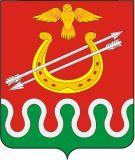 Администрация Боготольского районаКрасноярского краяПОСТАНОВЛЕНИЕг. Боготол« ____ » марта 2023 год	  					№ _____-п	Об утверждении Порядка использования населением объектов спорта, находящихся в муниципальной собственности Боготольского района, в том числе спортивной инфраструктуры муниципальных бюджетных и казенных общеобразовательных учреждений Боготольского района Красноярского края во внеучебное времяВ соответствии с пунктом 26 части 1 статьи 15 Федерального закона от 06.10.2003 № 131-ФЗ «Об общих принципах организации местного самоуправления в Российской Федерации», статьей 9 Федерального закона от 04.12.2007 № 329-ФЗ «О физической культуре и спорте в Российской Федерации», руководствуясь статьей 18 Устава Боготольского района,ПОСТАНОВЛЯЮ: Утвердить Порядок использования населением объектов спорта, находящихся в муниципальной собственности Боготольского района Красноярского края, в том числе спортивной инфраструктуры муниципальных бюджетных, казенных общеобразовательных учреждений Боготольского района Красноярского края во внеучебное время.Контроль за исполнением настоящего постановления возложить на заместителя главы Боготольского района по общим вопросам М.Г. Коноваленкову.Настоящее постановление опубликовать в периодическом печатном издании «Официальный вестник Боготольского района» и разместить на официальном сайте Боготольского района  в сети интернет (www.bogotol-r.ru.).Настоящее постановление вступает в силу после его официального опубликования.Исполняющий полномочияГлавы Боготольского района						Н.В. БакуневичПриложениек Постановлению администрации Боготольского районаот _____________№______Порядок использования населением объектов спорта, находящихся в муниципальной собственности Боготольского района, в том числе спортивной инфраструктуры муниципальных бюджетных и казенных общеобразовательных учреждений Боготольского района Красноярского края во внеучебное времяПорядок использования населением объектов спорта, находящихся в муниципальной собственности Боготольского района Красноярского края, в том числе спортивной инфраструктуры муниципальных бюджетных и казенных общеобразовательных учреждений Боготольского района Красноярского края во внеучебное время (далее - Порядок), определяет порядок использования гражданами (физическими лицами), индивидуальными предпринимателями, юридическими лицами (далее - пользователи) объектов спорта, находящихся в муниципальной собственности Боготольского района Красноярского края и закрепленных на праве оперативного управления за муниципальными бюджетными и казенными общеобразовательными учреждениями Боготольского района Красноярского края, в отношении которых администрация Боготольского района Красноярского края осуществляет функции и полномочия учредителя (далее - учреждения спорта), в том числе спортивной инфраструктуры муниципальных бюджетных и казенных общеобразовательных учреждений Боготольского района Красноярского края, в отношении которых муниципальное казенное учреждение «Управление образования Боготольского района» Красноярского края осуществляет функции и полномочия учредителя (далее - образовательные организации), во внеучебное время.2. Под объектами спорта для целей настоящего Порядка понимаются объекты недвижимого имущества или единые недвижимые комплексы, предназначенные для проведения физкультурных мероприятий и (или) спортивных мероприятий, в том числе спортивные сооружения, являющиеся объектами недвижимого имущества, находящиеся в муниципальной собственности Боготольского района Красноярского края и закрепленные на праве оперативного управления за учреждением спорта, а также объекты спортивной инфраструктуры образовательной организации, используемые во внеучебное время.3. Объекты спорта используются пользователями в целях:проведения физкультурных, спортивных мероприятий;привлечения граждан к систематическим занятиям физической культурой и спортом, формирования здорового образа жизни;повышения роли физической культуры в оздоровлении, предупреждения заболеваемости и сохранения здоровья граждан;создания условий для самостоятельных и организованных занятий граждан физической культурой и спортом.4. Объекты спорта должны соответствовать требованиям к антитеррористической защищенности объектов спорта, утвержденным Постановлением Правительства Российской Федерации от 06.03.2015 № 202.Физкультурно-оздоровительные и спортивные услуги, оказываемые на объектах спорта, должны соответствовать национальному стандарту Российской Федерации ГОСТ Р 52025-2021 «Услуги физкультурно-оздоровительные и спортивные. Требования безопасности потребителей», утвержденному Приказом Федерального агентства по техническому регулированию и метрологии от 03.12.2021 № 1689-ст.5. Учреждения спорта (образовательные организации), являющиеся правообладателями объектов спорта, принимают решения об объемах использования пользователями объектов спорта с учетом необходимости обеспечения в полном объеме основной уставной деятельности учреждений спорта (образовательных организаций), а также необходимости выполнения целей, указанных в пункте 3 Порядка.6. Использование объектов спорта осуществляется посредством:заключения с пользователями в соответствии с действующим законодательством Российской Федерации и Красноярского края договоров об оказании услуг в сфере физической культуры и спорта, о предоставлении в аренду или в безвозмездное пользование объектов спорта;предоставления гражданам доступа на объекты спорта для самостоятельных занятий физической культурой и спортом.7. При принятии образовательными организациями, образующими социальную инфраструктуру для детей, решений о сдаче в аренду, передаче в безвозмездное пользование закрепленных за ней объектов собственности заключению договора аренды и договора безвозмездного пользования должна предшествовать проводимая учредителем образовательной организации в порядке, установленном действующим законодательством Российской Федерации и Красноярского края, оценка последствий заключения таких договоров для обеспечения жизнедеятельности, образования, развития, отдыха и оздоровления детей, оказания им медицинской помощи, профилактики заболеваний у детей, их социальной защиты и социального обслуживания, за исключением случаев, указанных в абзаце третьем пункта 4 статьи 13 Федерального закона от 24.07.1998 № 124-ФЗ «Об основных гарантиях прав ребенка в Российской Федерации».8. Использование объектов спорта может осуществляться пользователями на безвозмездной основе.9. Использование объектов спорта пользователями на безвозмездной основе осуществляется в соответствии с государственными заданиями на оказание государственных услуг (выполнение работ) учреждений спорта (образовательных организаций), в оперативном управлении которых находятся объекты спорта.10. Информирование пользователей о месте нахождения, режиме работы, правилах посещения объектов спорта, перечне и порядке предоставления спортивных и физкультурно-оздоровительных услуг осуществляется учреждениями спорта (образовательными организациями) посредством размещения соответствующей информации на стендах в помещениях и на официальных сайтах учреждений спорта (образовательных организаций) в информационно-телекоммуникационной сети Интернет.